Ұзкқ мерзімді жоспар бөлімі: 5.2.Ақпарат және оны өңдеуМектеп:Александровка ЖОББММектеп:Александровка ЖОББМКүні:Мұғалімнің аты-жөні:Сынып: 5Қатысқандар:4Қатыспағандар:0Колесник Кунслу НуртаевнаКолесник Кунслу НуртаевнаСабақтың тақырыбы:Біздің айналамыздағы ақпаратБіздің айналамыздағы ақпаратОсы сабақта қол жеткізілетің оқу мақсаттары:5.2.1.1 Әр түрлі формада ақпаратты атап шығу және көрсету5.2.1.1 Әр түрлі формада ақпаратты атап шығу және көрсетуСабақтың мақсаты:-Әр түрлі ақпараттың түрлерін біледі;-Әр түрлі ақпаратты ажыратады,ақпаратты сақтай алады-Әр түрлі ақпараттын  түрлерін көрсетеді-Әр түрлі ақпараттың түрлерін біледі;-Әр түрлі ақпаратты ажыратады,ақпаратты сақтай алады-Әр түрлі ақпараттын  түрлерін көрсетедіБағалау критерийлері:Ақпаратты сақтайды,өндейді,жеткізедіАқпаратты сақтайды,өндейді,жеткізедіПәнаралық байланыс:Ағылшын тілі,орыс тілі,математикаАғылшын тілі,орыс тілі,математикаСабақтың барысы:Сабақтын жоспарланған кезеңдеріСабақтын жоспарланған іс-әрекетРесурстарСабақтың басы:0-5 минСабақтың ортасы5-25минОқушылармен сәлемдесу«Сені көргеніме қуаныштымын, себебі.......» оқушылар өздерінің  қасындағы оқушылардың жақсы  жақтарын айтады.Жаңа тақырыпты түсіндіруАқпарат сөзі латынның түсіндіру,баяндау мәлімет деген ұғымдарды білдіреді informatio деген сөзінен шыққан..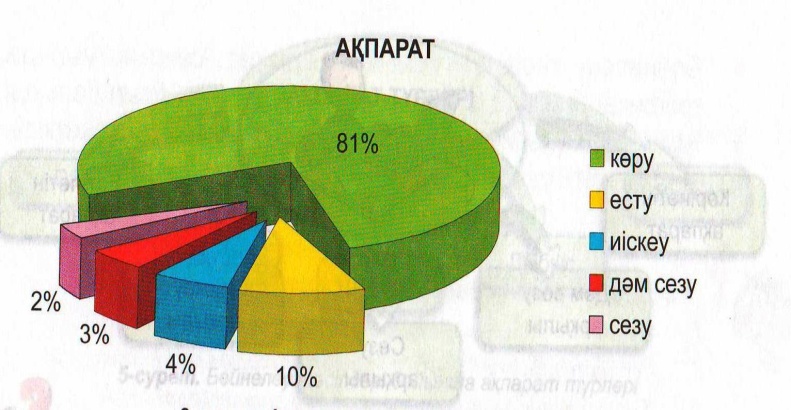 №1тапсырма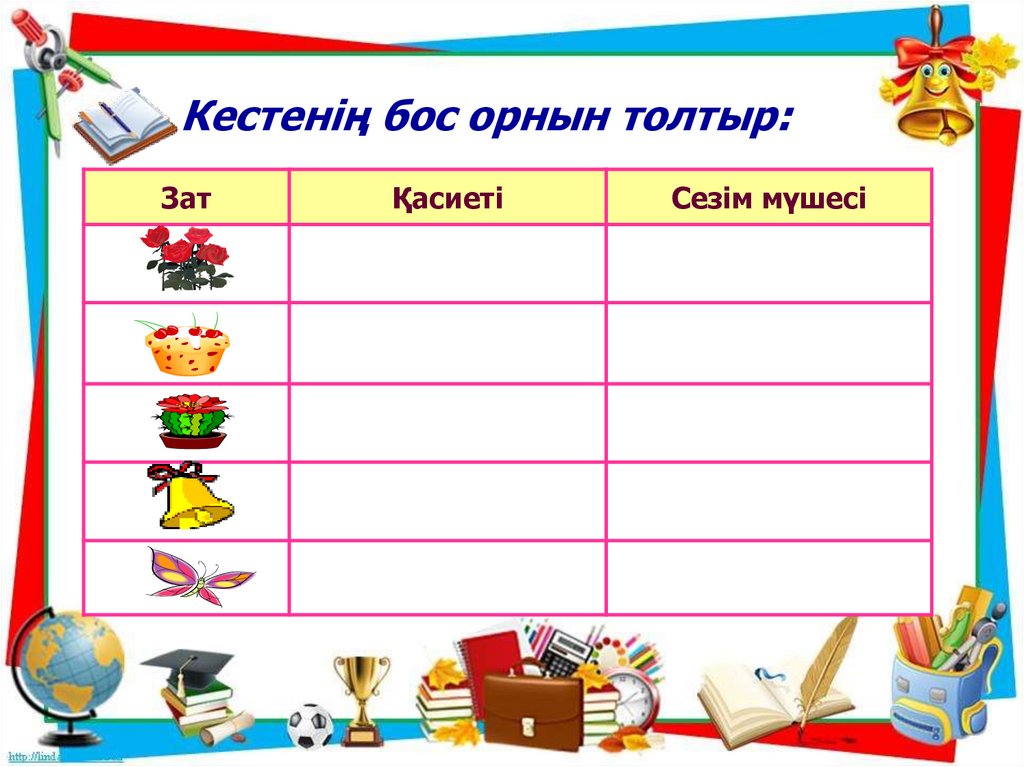 №2 тапсырма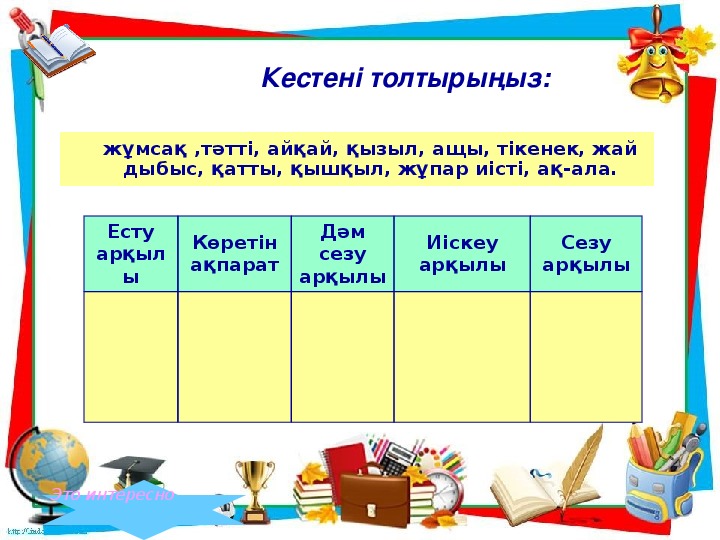 5 сынып оқулықСайд шоукомпьютерСабақтың соңы:Сабақты бекіту:Ақпарат термині туралы не білесіндер?2.Ақпараттың қандай түрлері бар?Адам ақпаратты сезім мүшелері арқылы қабылдай алады?Ақпарат  қасиеттерің атандар?Рефлекция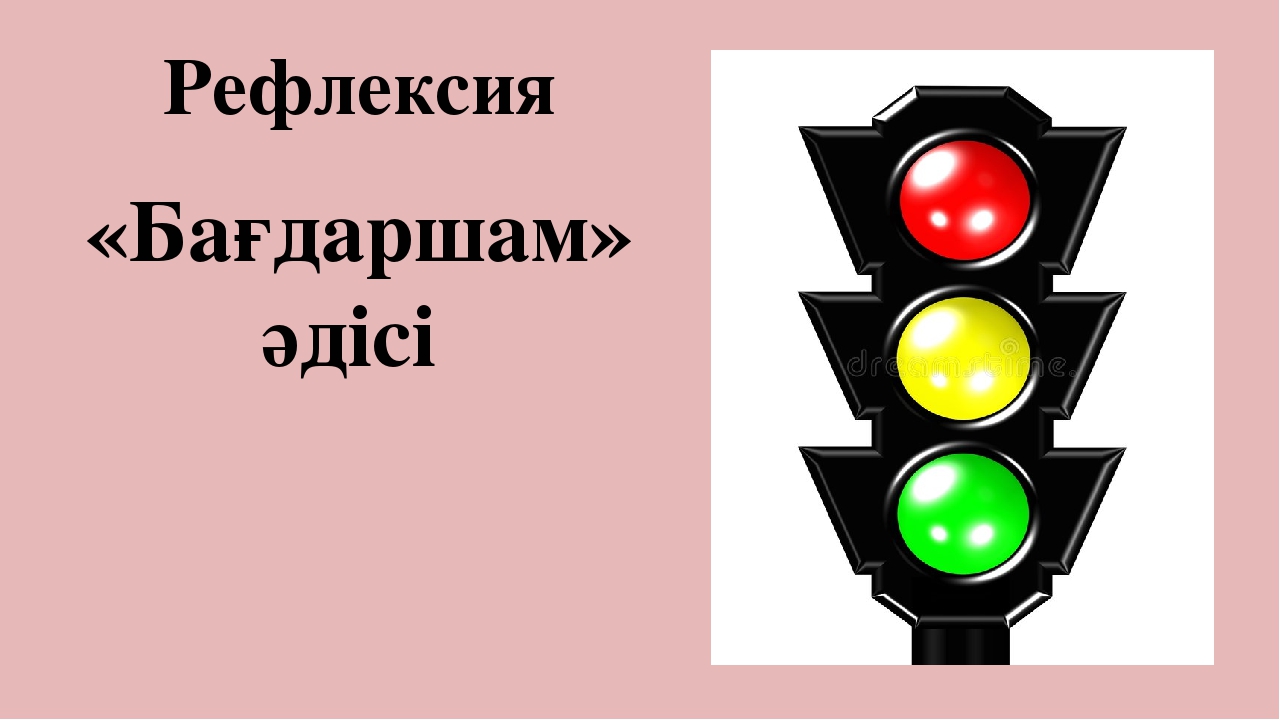 Саралау – Сіз қандай тәсілмен көбірек қолдау көрсетпексіз? Сіз басқаларға қарағанда қабілетті оқушыларға қандай тапсырмалар бересізБағалау – Сіз оқушылардың материалды игеру деңгейін қалай тексеруді жоспарлап отырсызДенсаулық және қауіпсіздік техникасын сақтауДифференциация – оқушыларға көбірек қолдау көрсетуді қалай жоспарлайсыз? Қабілеті жоғары оқушыларға қандай тапсырмалар қоюды жоспарлап отырсыз?Бағалау – оқушылардың материалды меңгеру деңгейін тексеру жоспарыңыз?Сөйлеу-речи-speechesПәнаралық байланысДенсаулық және қауіпсіздік техникасының сақталуы

АКТ
Құндылықтармен байланыс (тәрбие)Қолдау көрсету.Қабілеті жоғары оқушылар айтылған сөздер мен сөйлемдердің көпшілігін дұрыс қайталай алады.Оқушылар өздері жасаған бет-бейнелеріне қарап бір-біріне көңіл- күйлерін айтады. (қуанышты, көңілді, көңілсіз, ашулы)Өнер, ана тілі сабағыОқушыларды бір-біріне деген құрмет көрсетуіне тәрбиелеу.